ИРКУТСКАЯ ОБЛАСТЬТулунский  районАДМИНИСТРАЦИЯСибирякского  сельского  поселенияПОСТАНОВЛЕНИЕ08.02.2023 г.                                                                                                   № 3-пгп. Сибиряк                                                           Об утверждении перечня объектов для отбывания наказания в виде исправительных работ на территории Сибирякского сельского поселения»В целях обеспечения надлежащего исполнения наказания в виде исправительных работ осужденными, в соответствии со ст. 50 Уголовного кодекса Российской Федерации, руководствуясь ст. 24 Устава Сибирякского муниципального образования,ПОСТАНОВЛЯЮ:Утвердить перечень объектов для отбывания наказания в виде исправительных работ на территории Сибирякского сельского поселения  к настоящему постановлению. (Приложение 1)Признать утратившим силу Постановления администрации Сибирякского сельского поселения от 21.01.2021 г. № 1-пг «Об утверждении перечня объектов для отбывания наказания в виде исправительных работ на территории Сибирякского сельского поселения» с 08.02.2023 г.Контроль за исполнением настоящего постановления оставляю за собой.Опубликовать настоящее постановление в газете «Сибирякский Вестник» и разместить на официальном сайте администрации Сибирякского сельского поселения.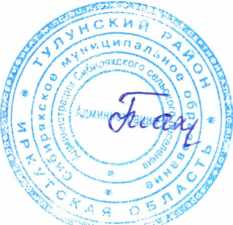 Глава Сибирякского поселения                                             В.С.  ТахаудиновПриложение 1 к постановлениюадминистрации Сибирякскогомуниципального образованияот 08.02.2023 г. № 3-пгПеречень объектов для отбывания осужденными наказания в виде исправительных работ№ п/пНаименование
учреждения, организацииФИО руководителяАдрес учреждения, телефонКол-во рабочих мест1Администрация Сибирякского сельского поселенияТахаудинов Виталий Сергеевичп.Сибиряк, ул. Советская , 13, тел. 890217396301 место